OFFICIAL CANADIAN KENNEL CLUB ENTRY FORM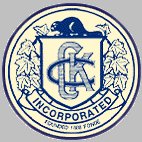 ALL BREED AGILITY TRIALLETHBRIDGE & DISTRICT KENNEL CLUBMail Entries to: Shauna Ferby, 15 Kings Rd South, Lethbridge, AB, T1K 5E2Make cheques payable to:  LETHBRIDGE & DISTRICT KENNEL CLUBSaturday, July 8 & Sunday, July 9, 2017Closing Date - Entries to be RECEIVED no later than:  June 26, 2017Entry Fees $__________ + Listing Fees $_____________ + Pre-paid Catalogue ($2) $_________ = TOTAL $__________________PLEASE PRINT OR TYPE CLEARLYCLASSLEVEL (Please Circle)LEVEL (Please Circle)LEVEL (Please Circle)LEVEL (Please Circle)LEVEL (Please Circle)TRIAL (Please Circle)TRIAL (Please Circle)TRIAL (Please Circle)TRIAL (Please Circle)TRIAL (Please Circle)TRIAL (Please Circle)STANDARDNOVICEINTERMEDIATEEXCELLENTEXCELLENTMASTER EXCELLENTSAT #1SAT #1SAT #2SAT #2SUN #3SUN #4SUN #4JUMPERS WITH WEAVESNOVICEINTERMEDIATEEXCELLENTEXCELLENTMASTER EXCELLENTSAT #1SAT #1SAT #2SAT #2SUN #3SUN #4SUN #4POINTS AND DISTANCENOVICEINTERMEDIATEEXCELLENTEXCELLENTMASTER EXCELLENTSAT #2SAT #2SUN #3SUN #3JUMPS AND TUNNELSSUN #4SUN #4STEEPLECHASE SAT#1 SAT#1DIVISION – SELECT ONE:DIVISION – SELECT ONE:DIVISION – SELECT ONE:DIVISION – SELECT ONE:Jump Height Division (Circle One)  4”      8”      12”      16”      20”      24”Jump Height Division (Circle One)  4”      8”      12”      16”      20”      24”Jump Height Division (Circle One)  4”      8”      12”      16”      20”      24”Jump Height Division (Circle One)  4”      8”      12”      16”      20”      24”Jump Height Division (Circle One)  4”      8”      12”      16”      20”      24”Jump Height Division (Circle One)  4”      8”      12”      16”      20”      24”DOG’S HEIGHT AT WITHERS:DOG’S HEIGHT AT WITHERS:BREEDBREEDBREEDBREEDBREEDBREEDBREEDVARIETYVARIETYVARIETYSEXMale          FemaleSEXMale          FemaleReg. Name of Dog (CKC Titles ONLY please)Reg. Name of Dog (CKC Titles ONLY please)Reg. Name of Dog (CKC Titles ONLY please)Reg. Name of Dog (CKC Titles ONLY please)Reg. Name of Dog (CKC Titles ONLY please)Reg. Name of Dog (CKC Titles ONLY please)Reg. Name of Dog (CKC Titles ONLY please)Reg. Name of Dog (CKC Titles ONLY please)Reg. Name of Dog (CKC Titles ONLY please)Reg. Name of Dog (CKC Titles ONLY please)Reg. Name of Dog (CKC Titles ONLY please)Reg. Name of Dog (CKC Titles ONLY please)Check one & Enter CKC Number:  ______________________________CKC Reg. No. .                          CKC PEN. No.CKC ERN No. .                          CKC CCN No.CKC Misc. Cert. No. .                Listed (no CKC No.)Check one & Enter CKC Number:  ______________________________CKC Reg. No. .                          CKC PEN. No.CKC ERN No. .                          CKC CCN No.CKC Misc. Cert. No. .                Listed (no CKC No.)Check one & Enter CKC Number:  ______________________________CKC Reg. No. .                          CKC PEN. No.CKC ERN No. .                          CKC CCN No.CKC Misc. Cert. No. .                Listed (no CKC No.)Check one & Enter CKC Number:  ______________________________CKC Reg. No. .                          CKC PEN. No.CKC ERN No. .                          CKC CCN No.CKC Misc. Cert. No. .                Listed (no CKC No.)Check one & Enter CKC Number:  ______________________________CKC Reg. No. .                          CKC PEN. No.CKC ERN No. .                          CKC CCN No.CKC Misc. Cert. No. .                Listed (no CKC No.)DATE OF BIRTH_________/_________/_________          Day       Month      YearDATE OF BIRTH_________/_________/_________          Day       Month      YearDATE OF BIRTH_________/_________/_________          Day       Month      YearDATE OF BIRTH_________/_________/_________          Day       Month      YearCALL NAME:PLACE OF BIRTH:        CANADA   ELSEWHERECALL NAME:PLACE OF BIRTH:        CANADA   ELSEWHERECALL NAME:PLACE OF BIRTH:        CANADA   ELSEWHEREBREEDER(S)BREEDER(S)BREEDER(S)BREEDER(S)BREEDER(S)BREEDER(S)BREEDER(S)BREEDER(S)BREEDER(S)BREEDER(S)BREEDER(S)BREEDER(S)SIRESIRESIRESIRESIRESIRESIRESIRESIRESIRESIRESIREDAMDAMDAMDAMDAMDAMDAMDAMDAMDAMDAMDAMREG. OWNER(S):REG. OWNER(S):REG. OWNER(S):REG. OWNER(S):REG. OWNER(S):REG. OWNER(S):REG. OWNER(S):REG. OWNER(S):REG. OWNER(S):REG. OWNER(S):REG. OWNER(S):REG. OWNER(S):Address				                                                        City				     Prov.		Postal Code:Address				                                                        City				     Prov.		Postal Code:Address				                                                        City				     Prov.		Postal Code:Address				                                                        City				     Prov.		Postal Code:Address				                                                        City				     Prov.		Postal Code:Address				                                                        City				     Prov.		Postal Code:Address				                                                        City				     Prov.		Postal Code:Address				                                                        City				     Prov.		Postal Code:Address				                                                        City				     Prov.		Postal Code:Address				                                                        City				     Prov.		Postal Code:Address				                                                        City				     Prov.		Postal Code:Address				                                                        City				     Prov.		Postal Code:DOG HANDLED BY SOMEONE OTHER THAN THE OWNER:DOG HANDLED BY SOMEONE OTHER THAN THE OWNER:DOG HANDLED BY SOMEONE OTHER THAN THE OWNER:DOG HANDLED BY SOMEONE OTHER THAN THE OWNER:DOG HANDLED BY SOMEONE OTHER THAN THE OWNER:DOG HANDLED BY SOMEONE OTHER THAN THE OWNER:DOG HANDLED BY SOMEONE OTHER THAN THE OWNER:DOG HANDLED BY SOMEONE OTHER THAN THE OWNER:DOG HANDLED BY SOMEONE OTHER THAN THE OWNER:DOG HANDLED BY SOMEONE OTHER THAN THE OWNER:DOG HANDLED BY SOMEONE OTHER THAN THE OWNER:DOG HANDLED BY SOMEONE OTHER THAN THE OWNER:Name of Agent/Handler at the TrialName of Agent/Handler at the TrialName of Agent/Handler at the TrialName of Agent/Handler at the TrialName of Agent/Handler at the TrialName of Agent/Handler at the TrialName of Agent/Handler at the TrialName of Agent/Handler at the TrialName of Agent/Handler at the TrialName of Agent/Handler at the TrialName of Agent/Handler at the TrialName of Agent/Handler at the TrialAgent/Handler Address				                       City				Prov.		Postal Code:	Agent/Handler Address				                       City				Prov.		Postal Code:	Agent/Handler Address				                       City				Prov.		Postal Code:	Agent/Handler Address				                       City				Prov.		Postal Code:	Agent/Handler Address				                       City				Prov.		Postal Code:	Agent/Handler Address				                       City				Prov.		Postal Code:	Agent/Handler Address				                       City				Prov.		Postal Code:	Agent/Handler Address				                       City				Prov.		Postal Code:	Agent/Handler Address				                       City				Prov.		Postal Code:	Agent/Handler Address				                       City				Prov.		Postal Code:	Agent/Handler Address				                       City				Prov.		Postal Code:	Agent/Handler Address				                       City				Prov.		Postal Code:	IDs will not be mailed – please supply email address below for entry confirmationIDs will not be mailed – please supply email address below for entry confirmationIDs will not be mailed – please supply email address below for entry confirmationIDs will not be mailed – please supply email address below for entry confirmationIDs will not be mailed – please supply email address below for entry confirmationIDs will not be mailed – please supply email address below for entry confirmationIDs will not be mailed – please supply email address below for entry confirmationIDs will not be mailed – please supply email address below for entry confirmationIDs will not be mailed – please supply email address below for entry confirmationIDs will not be mailed – please supply email address below for entry confirmationIDs will not be mailed – please supply email address below for entry confirmationIDs will not be mailed – please supply email address below for entry confirmationAUTHORIZATION & GENERAL AGREEMENTI certify that I am the registered owner(s) of the dog or that I am the authorized agent of the owner(s) whose name(s) I have entered above and accept full responsibility for all statements made in this entry.  In consideration of the acceptance of this entry, I (we) agree to abide by the rules and regulations of the Canadian Kennel Club and by an additional rules and regulations appearing in the premium list.  I (we) agree that the Club holding this event has the right to refuse this entry for cause which the organizing committee shall deem to be sufficient.  In consideration of the acceptance of this entry, the holding of this event and the opportunity to have the dog judged, I (we) agree to hold the organizing committee, the organization which it represents, including its members, officers and directors, owners of the premises upon which the event is held and their employees, harmless from any claim for loss or injury which may be alleged to have been caused directly or indirectly to any person or thing by the act of this dog while in or upon the event premises, or grounds, or near any entrance thereto, and I (we) personally assume all responsibility and liability for any such claim.  I (we) further agree to hold the aforementioned parties harmless from any claim for loss of this dog by disappearance, theft, death, or otherwise, and from any claim for damage or injury, to be caused or alleged to be caused by negligence of the parities aforementioned, or by the negligence of any other person, or any other cause or causes.  I (we) hereby assume the sole responsibility for and agree to indemnify the aforementioned parties harmless from any and all loss and expenses (including legal fees) by reason of the liability imposed by law upon any of the aforementioned parties for damage because of bodily injuries, including death at any time resulting there from sustained by any person or persons, including myself (ourselves) or on account of damage to property, arising out of or in consequence of my (our) participation in this event, howsoever such injuries, death or damage to property may be caused or may have alleged to have been caused by negligence of the aforementioned parties or any of their employees or agents, or any other person.Signature of Owner, Agent, Handler: X ____________________________________________________________	Date: ________________________Signature of parent/guardian is required for children under 18 years_____________________________________________Phone Number:  ____________________________EMAILAUTHORIZATION & GENERAL AGREEMENTI certify that I am the registered owner(s) of the dog or that I am the authorized agent of the owner(s) whose name(s) I have entered above and accept full responsibility for all statements made in this entry.  In consideration of the acceptance of this entry, I (we) agree to abide by the rules and regulations of the Canadian Kennel Club and by an additional rules and regulations appearing in the premium list.  I (we) agree that the Club holding this event has the right to refuse this entry for cause which the organizing committee shall deem to be sufficient.  In consideration of the acceptance of this entry, the holding of this event and the opportunity to have the dog judged, I (we) agree to hold the organizing committee, the organization which it represents, including its members, officers and directors, owners of the premises upon which the event is held and their employees, harmless from any claim for loss or injury which may be alleged to have been caused directly or indirectly to any person or thing by the act of this dog while in or upon the event premises, or grounds, or near any entrance thereto, and I (we) personally assume all responsibility and liability for any such claim.  I (we) further agree to hold the aforementioned parties harmless from any claim for loss of this dog by disappearance, theft, death, or otherwise, and from any claim for damage or injury, to be caused or alleged to be caused by negligence of the parities aforementioned, or by the negligence of any other person, or any other cause or causes.  I (we) hereby assume the sole responsibility for and agree to indemnify the aforementioned parties harmless from any and all loss and expenses (including legal fees) by reason of the liability imposed by law upon any of the aforementioned parties for damage because of bodily injuries, including death at any time resulting there from sustained by any person or persons, including myself (ourselves) or on account of damage to property, arising out of or in consequence of my (our) participation in this event, howsoever such injuries, death or damage to property may be caused or may have alleged to have been caused by negligence of the aforementioned parties or any of their employees or agents, or any other person.Signature of Owner, Agent, Handler: X ____________________________________________________________	Date: ________________________Signature of parent/guardian is required for children under 18 years_____________________________________________Phone Number:  ____________________________EMAILAUTHORIZATION & GENERAL AGREEMENTI certify that I am the registered owner(s) of the dog or that I am the authorized agent of the owner(s) whose name(s) I have entered above and accept full responsibility for all statements made in this entry.  In consideration of the acceptance of this entry, I (we) agree to abide by the rules and regulations of the Canadian Kennel Club and by an additional rules and regulations appearing in the premium list.  I (we) agree that the Club holding this event has the right to refuse this entry for cause which the organizing committee shall deem to be sufficient.  In consideration of the acceptance of this entry, the holding of this event and the opportunity to have the dog judged, I (we) agree to hold the organizing committee, the organization which it represents, including its members, officers and directors, owners of the premises upon which the event is held and their employees, harmless from any claim for loss or injury which may be alleged to have been caused directly or indirectly to any person or thing by the act of this dog while in or upon the event premises, or grounds, or near any entrance thereto, and I (we) personally assume all responsibility and liability for any such claim.  I (we) further agree to hold the aforementioned parties harmless from any claim for loss of this dog by disappearance, theft, death, or otherwise, and from any claim for damage or injury, to be caused or alleged to be caused by negligence of the parities aforementioned, or by the negligence of any other person, or any other cause or causes.  I (we) hereby assume the sole responsibility for and agree to indemnify the aforementioned parties harmless from any and all loss and expenses (including legal fees) by reason of the liability imposed by law upon any of the aforementioned parties for damage because of bodily injuries, including death at any time resulting there from sustained by any person or persons, including myself (ourselves) or on account of damage to property, arising out of or in consequence of my (our) participation in this event, howsoever such injuries, death or damage to property may be caused or may have alleged to have been caused by negligence of the aforementioned parties or any of their employees or agents, or any other person.Signature of Owner, Agent, Handler: X ____________________________________________________________	Date: ________________________Signature of parent/guardian is required for children under 18 years_____________________________________________Phone Number:  ____________________________EMAILAUTHORIZATION & GENERAL AGREEMENTI certify that I am the registered owner(s) of the dog or that I am the authorized agent of the owner(s) whose name(s) I have entered above and accept full responsibility for all statements made in this entry.  In consideration of the acceptance of this entry, I (we) agree to abide by the rules and regulations of the Canadian Kennel Club and by an additional rules and regulations appearing in the premium list.  I (we) agree that the Club holding this event has the right to refuse this entry for cause which the organizing committee shall deem to be sufficient.  In consideration of the acceptance of this entry, the holding of this event and the opportunity to have the dog judged, I (we) agree to hold the organizing committee, the organization which it represents, including its members, officers and directors, owners of the premises upon which the event is held and their employees, harmless from any claim for loss or injury which may be alleged to have been caused directly or indirectly to any person or thing by the act of this dog while in or upon the event premises, or grounds, or near any entrance thereto, and I (we) personally assume all responsibility and liability for any such claim.  I (we) further agree to hold the aforementioned parties harmless from any claim for loss of this dog by disappearance, theft, death, or otherwise, and from any claim for damage or injury, to be caused or alleged to be caused by negligence of the parities aforementioned, or by the negligence of any other person, or any other cause or causes.  I (we) hereby assume the sole responsibility for and agree to indemnify the aforementioned parties harmless from any and all loss and expenses (including legal fees) by reason of the liability imposed by law upon any of the aforementioned parties for damage because of bodily injuries, including death at any time resulting there from sustained by any person or persons, including myself (ourselves) or on account of damage to property, arising out of or in consequence of my (our) participation in this event, howsoever such injuries, death or damage to property may be caused or may have alleged to have been caused by negligence of the aforementioned parties or any of their employees or agents, or any other person.Signature of Owner, Agent, Handler: X ____________________________________________________________	Date: ________________________Signature of parent/guardian is required for children under 18 years_____________________________________________Phone Number:  ____________________________EMAILAUTHORIZATION & GENERAL AGREEMENTI certify that I am the registered owner(s) of the dog or that I am the authorized agent of the owner(s) whose name(s) I have entered above and accept full responsibility for all statements made in this entry.  In consideration of the acceptance of this entry, I (we) agree to abide by the rules and regulations of the Canadian Kennel Club and by an additional rules and regulations appearing in the premium list.  I (we) agree that the Club holding this event has the right to refuse this entry for cause which the organizing committee shall deem to be sufficient.  In consideration of the acceptance of this entry, the holding of this event and the opportunity to have the dog judged, I (we) agree to hold the organizing committee, the organization which it represents, including its members, officers and directors, owners of the premises upon which the event is held and their employees, harmless from any claim for loss or injury which may be alleged to have been caused directly or indirectly to any person or thing by the act of this dog while in or upon the event premises, or grounds, or near any entrance thereto, and I (we) personally assume all responsibility and liability for any such claim.  I (we) further agree to hold the aforementioned parties harmless from any claim for loss of this dog by disappearance, theft, death, or otherwise, and from any claim for damage or injury, to be caused or alleged to be caused by negligence of the parities aforementioned, or by the negligence of any other person, or any other cause or causes.  I (we) hereby assume the sole responsibility for and agree to indemnify the aforementioned parties harmless from any and all loss and expenses (including legal fees) by reason of the liability imposed by law upon any of the aforementioned parties for damage because of bodily injuries, including death at any time resulting there from sustained by any person or persons, including myself (ourselves) or on account of damage to property, arising out of or in consequence of my (our) participation in this event, howsoever such injuries, death or damage to property may be caused or may have alleged to have been caused by negligence of the aforementioned parties or any of their employees or agents, or any other person.Signature of Owner, Agent, Handler: X ____________________________________________________________	Date: ________________________Signature of parent/guardian is required for children under 18 years_____________________________________________Phone Number:  ____________________________EMAILAUTHORIZATION & GENERAL AGREEMENTI certify that I am the registered owner(s) of the dog or that I am the authorized agent of the owner(s) whose name(s) I have entered above and accept full responsibility for all statements made in this entry.  In consideration of the acceptance of this entry, I (we) agree to abide by the rules and regulations of the Canadian Kennel Club and by an additional rules and regulations appearing in the premium list.  I (we) agree that the Club holding this event has the right to refuse this entry for cause which the organizing committee shall deem to be sufficient.  In consideration of the acceptance of this entry, the holding of this event and the opportunity to have the dog judged, I (we) agree to hold the organizing committee, the organization which it represents, including its members, officers and directors, owners of the premises upon which the event is held and their employees, harmless from any claim for loss or injury which may be alleged to have been caused directly or indirectly to any person or thing by the act of this dog while in or upon the event premises, or grounds, or near any entrance thereto, and I (we) personally assume all responsibility and liability for any such claim.  I (we) further agree to hold the aforementioned parties harmless from any claim for loss of this dog by disappearance, theft, death, or otherwise, and from any claim for damage or injury, to be caused or alleged to be caused by negligence of the parities aforementioned, or by the negligence of any other person, or any other cause or causes.  I (we) hereby assume the sole responsibility for and agree to indemnify the aforementioned parties harmless from any and all loss and expenses (including legal fees) by reason of the liability imposed by law upon any of the aforementioned parties for damage because of bodily injuries, including death at any time resulting there from sustained by any person or persons, including myself (ourselves) or on account of damage to property, arising out of or in consequence of my (our) participation in this event, howsoever such injuries, death or damage to property may be caused or may have alleged to have been caused by negligence of the aforementioned parties or any of their employees or agents, or any other person.Signature of Owner, Agent, Handler: X ____________________________________________________________	Date: ________________________Signature of parent/guardian is required for children under 18 years_____________________________________________Phone Number:  ____________________________EMAILAUTHORIZATION & GENERAL AGREEMENTI certify that I am the registered owner(s) of the dog or that I am the authorized agent of the owner(s) whose name(s) I have entered above and accept full responsibility for all statements made in this entry.  In consideration of the acceptance of this entry, I (we) agree to abide by the rules and regulations of the Canadian Kennel Club and by an additional rules and regulations appearing in the premium list.  I (we) agree that the Club holding this event has the right to refuse this entry for cause which the organizing committee shall deem to be sufficient.  In consideration of the acceptance of this entry, the holding of this event and the opportunity to have the dog judged, I (we) agree to hold the organizing committee, the organization which it represents, including its members, officers and directors, owners of the premises upon which the event is held and their employees, harmless from any claim for loss or injury which may be alleged to have been caused directly or indirectly to any person or thing by the act of this dog while in or upon the event premises, or grounds, or near any entrance thereto, and I (we) personally assume all responsibility and liability for any such claim.  I (we) further agree to hold the aforementioned parties harmless from any claim for loss of this dog by disappearance, theft, death, or otherwise, and from any claim for damage or injury, to be caused or alleged to be caused by negligence of the parities aforementioned, or by the negligence of any other person, or any other cause or causes.  I (we) hereby assume the sole responsibility for and agree to indemnify the aforementioned parties harmless from any and all loss and expenses (including legal fees) by reason of the liability imposed by law upon any of the aforementioned parties for damage because of bodily injuries, including death at any time resulting there from sustained by any person or persons, including myself (ourselves) or on account of damage to property, arising out of or in consequence of my (our) participation in this event, howsoever such injuries, death or damage to property may be caused or may have alleged to have been caused by negligence of the aforementioned parties or any of their employees or agents, or any other person.Signature of Owner, Agent, Handler: X ____________________________________________________________	Date: ________________________Signature of parent/guardian is required for children under 18 years_____________________________________________Phone Number:  ____________________________EMAILAUTHORIZATION & GENERAL AGREEMENTI certify that I am the registered owner(s) of the dog or that I am the authorized agent of the owner(s) whose name(s) I have entered above and accept full responsibility for all statements made in this entry.  In consideration of the acceptance of this entry, I (we) agree to abide by the rules and regulations of the Canadian Kennel Club and by an additional rules and regulations appearing in the premium list.  I (we) agree that the Club holding this event has the right to refuse this entry for cause which the organizing committee shall deem to be sufficient.  In consideration of the acceptance of this entry, the holding of this event and the opportunity to have the dog judged, I (we) agree to hold the organizing committee, the organization which it represents, including its members, officers and directors, owners of the premises upon which the event is held and their employees, harmless from any claim for loss or injury which may be alleged to have been caused directly or indirectly to any person or thing by the act of this dog while in or upon the event premises, or grounds, or near any entrance thereto, and I (we) personally assume all responsibility and liability for any such claim.  I (we) further agree to hold the aforementioned parties harmless from any claim for loss of this dog by disappearance, theft, death, or otherwise, and from any claim for damage or injury, to be caused or alleged to be caused by negligence of the parities aforementioned, or by the negligence of any other person, or any other cause or causes.  I (we) hereby assume the sole responsibility for and agree to indemnify the aforementioned parties harmless from any and all loss and expenses (including legal fees) by reason of the liability imposed by law upon any of the aforementioned parties for damage because of bodily injuries, including death at any time resulting there from sustained by any person or persons, including myself (ourselves) or on account of damage to property, arising out of or in consequence of my (our) participation in this event, howsoever such injuries, death or damage to property may be caused or may have alleged to have been caused by negligence of the aforementioned parties or any of their employees or agents, or any other person.Signature of Owner, Agent, Handler: X ____________________________________________________________	Date: ________________________Signature of parent/guardian is required for children under 18 years_____________________________________________Phone Number:  ____________________________EMAILAUTHORIZATION & GENERAL AGREEMENTI certify that I am the registered owner(s) of the dog or that I am the authorized agent of the owner(s) whose name(s) I have entered above and accept full responsibility for all statements made in this entry.  In consideration of the acceptance of this entry, I (we) agree to abide by the rules and regulations of the Canadian Kennel Club and by an additional rules and regulations appearing in the premium list.  I (we) agree that the Club holding this event has the right to refuse this entry for cause which the organizing committee shall deem to be sufficient.  In consideration of the acceptance of this entry, the holding of this event and the opportunity to have the dog judged, I (we) agree to hold the organizing committee, the organization which it represents, including its members, officers and directors, owners of the premises upon which the event is held and their employees, harmless from any claim for loss or injury which may be alleged to have been caused directly or indirectly to any person or thing by the act of this dog while in or upon the event premises, or grounds, or near any entrance thereto, and I (we) personally assume all responsibility and liability for any such claim.  I (we) further agree to hold the aforementioned parties harmless from any claim for loss of this dog by disappearance, theft, death, or otherwise, and from any claim for damage or injury, to be caused or alleged to be caused by negligence of the parities aforementioned, or by the negligence of any other person, or any other cause or causes.  I (we) hereby assume the sole responsibility for and agree to indemnify the aforementioned parties harmless from any and all loss and expenses (including legal fees) by reason of the liability imposed by law upon any of the aforementioned parties for damage because of bodily injuries, including death at any time resulting there from sustained by any person or persons, including myself (ourselves) or on account of damage to property, arising out of or in consequence of my (our) participation in this event, howsoever such injuries, death or damage to property may be caused or may have alleged to have been caused by negligence of the aforementioned parties or any of their employees or agents, or any other person.Signature of Owner, Agent, Handler: X ____________________________________________________________	Date: ________________________Signature of parent/guardian is required for children under 18 years_____________________________________________Phone Number:  ____________________________EMAILAUTHORIZATION & GENERAL AGREEMENTI certify that I am the registered owner(s) of the dog or that I am the authorized agent of the owner(s) whose name(s) I have entered above and accept full responsibility for all statements made in this entry.  In consideration of the acceptance of this entry, I (we) agree to abide by the rules and regulations of the Canadian Kennel Club and by an additional rules and regulations appearing in the premium list.  I (we) agree that the Club holding this event has the right to refuse this entry for cause which the organizing committee shall deem to be sufficient.  In consideration of the acceptance of this entry, the holding of this event and the opportunity to have the dog judged, I (we) agree to hold the organizing committee, the organization which it represents, including its members, officers and directors, owners of the premises upon which the event is held and their employees, harmless from any claim for loss or injury which may be alleged to have been caused directly or indirectly to any person or thing by the act of this dog while in or upon the event premises, or grounds, or near any entrance thereto, and I (we) personally assume all responsibility and liability for any such claim.  I (we) further agree to hold the aforementioned parties harmless from any claim for loss of this dog by disappearance, theft, death, or otherwise, and from any claim for damage or injury, to be caused or alleged to be caused by negligence of the parities aforementioned, or by the negligence of any other person, or any other cause or causes.  I (we) hereby assume the sole responsibility for and agree to indemnify the aforementioned parties harmless from any and all loss and expenses (including legal fees) by reason of the liability imposed by law upon any of the aforementioned parties for damage because of bodily injuries, including death at any time resulting there from sustained by any person or persons, including myself (ourselves) or on account of damage to property, arising out of or in consequence of my (our) participation in this event, howsoever such injuries, death or damage to property may be caused or may have alleged to have been caused by negligence of the aforementioned parties or any of their employees or agents, or any other person.Signature of Owner, Agent, Handler: X ____________________________________________________________	Date: ________________________Signature of parent/guardian is required for children under 18 years_____________________________________________Phone Number:  ____________________________EMAILAUTHORIZATION & GENERAL AGREEMENTI certify that I am the registered owner(s) of the dog or that I am the authorized agent of the owner(s) whose name(s) I have entered above and accept full responsibility for all statements made in this entry.  In consideration of the acceptance of this entry, I (we) agree to abide by the rules and regulations of the Canadian Kennel Club and by an additional rules and regulations appearing in the premium list.  I (we) agree that the Club holding this event has the right to refuse this entry for cause which the organizing committee shall deem to be sufficient.  In consideration of the acceptance of this entry, the holding of this event and the opportunity to have the dog judged, I (we) agree to hold the organizing committee, the organization which it represents, including its members, officers and directors, owners of the premises upon which the event is held and their employees, harmless from any claim for loss or injury which may be alleged to have been caused directly or indirectly to any person or thing by the act of this dog while in or upon the event premises, or grounds, or near any entrance thereto, and I (we) personally assume all responsibility and liability for any such claim.  I (we) further agree to hold the aforementioned parties harmless from any claim for loss of this dog by disappearance, theft, death, or otherwise, and from any claim for damage or injury, to be caused or alleged to be caused by negligence of the parities aforementioned, or by the negligence of any other person, or any other cause or causes.  I (we) hereby assume the sole responsibility for and agree to indemnify the aforementioned parties harmless from any and all loss and expenses (including legal fees) by reason of the liability imposed by law upon any of the aforementioned parties for damage because of bodily injuries, including death at any time resulting there from sustained by any person or persons, including myself (ourselves) or on account of damage to property, arising out of or in consequence of my (our) participation in this event, howsoever such injuries, death or damage to property may be caused or may have alleged to have been caused by negligence of the aforementioned parties or any of their employees or agents, or any other person.Signature of Owner, Agent, Handler: X ____________________________________________________________	Date: ________________________Signature of parent/guardian is required for children under 18 years_____________________________________________Phone Number:  ____________________________EMAILAUTHORIZATION & GENERAL AGREEMENTI certify that I am the registered owner(s) of the dog or that I am the authorized agent of the owner(s) whose name(s) I have entered above and accept full responsibility for all statements made in this entry.  In consideration of the acceptance of this entry, I (we) agree to abide by the rules and regulations of the Canadian Kennel Club and by an additional rules and regulations appearing in the premium list.  I (we) agree that the Club holding this event has the right to refuse this entry for cause which the organizing committee shall deem to be sufficient.  In consideration of the acceptance of this entry, the holding of this event and the opportunity to have the dog judged, I (we) agree to hold the organizing committee, the organization which it represents, including its members, officers and directors, owners of the premises upon which the event is held and their employees, harmless from any claim for loss or injury which may be alleged to have been caused directly or indirectly to any person or thing by the act of this dog while in or upon the event premises, or grounds, or near any entrance thereto, and I (we) personally assume all responsibility and liability for any such claim.  I (we) further agree to hold the aforementioned parties harmless from any claim for loss of this dog by disappearance, theft, death, or otherwise, and from any claim for damage or injury, to be caused or alleged to be caused by negligence of the parities aforementioned, or by the negligence of any other person, or any other cause or causes.  I (we) hereby assume the sole responsibility for and agree to indemnify the aforementioned parties harmless from any and all loss and expenses (including legal fees) by reason of the liability imposed by law upon any of the aforementioned parties for damage because of bodily injuries, including death at any time resulting there from sustained by any person or persons, including myself (ourselves) or on account of damage to property, arising out of or in consequence of my (our) participation in this event, howsoever such injuries, death or damage to property may be caused or may have alleged to have been caused by negligence of the aforementioned parties or any of their employees or agents, or any other person.Signature of Owner, Agent, Handler: X ____________________________________________________________	Date: ________________________Signature of parent/guardian is required for children under 18 years_____________________________________________Phone Number:  ____________________________EMAIL